Agrupar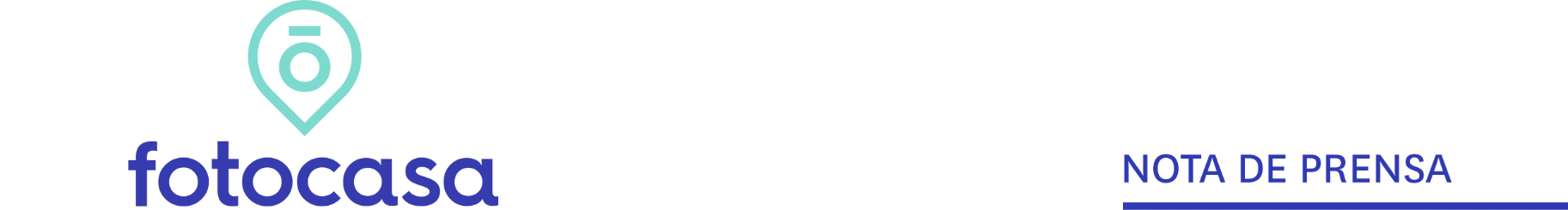 PRIMER SEMESTRE 2022: VIVIENDA EN ALQUILERDiez comunidades autónomas superan el precio máximo histórico del alquilerEl alquiler sube en 16 comunidades autónomas, en 41 provincias y en 31 capitales de provinciaEl precio del alquiler se alcanza máximos en 10 comunidades, en 20 provincias y en 19 capitales de provinciaAquí se puede ver una valoración en vídeo de la directora de EstudiosMadrid, 1 de agosto de 2022El precio de la vivienda en alquiler en España ha alcanzado el nivel máximo de toda la serie histórica del Índice Inmobiliario Fotocasa, fijando el precio medio en 11,11 euros/m2 al mes. Una situación que no ocurría desde el año 2007. En el mes de junio se ha producido un incremento interanual de un 6,4%, y se constata la tendencia al alza del precio tras cuatro meses de subidas continuadas.Variación interanual en los últimos 19 meses “Nunca una vivienda de alquiler había costado tanto como ahora. Actualmente, según el Índice Inmobiliario Fotocasa, diez de las 17 comunidades autónomas presentan precios máximos. El precio del alquiler se encuentra en una tendencia alcista y, al parecer, con subidas sin freno. Entre las razones de este incremento encontramos que la demanda de alquiler ha resurgido de manera tan rápida que al mercado no le está dando tiempo a absorberla, así como al descenso de la oferta, que se ha reducido de manera muy significativa en los últimos meses. Este aspecto provoca un desfase todavía más acentuado entre la oferta y la demanda que, sumado al aumento incesante de la inflación, hace que los precios mantengan una tendencia alcista. De hecho, la inflación es un factor que también empuja a los propietarios a subir el precio de las rentas para poder seguir obteniendo rentabilidad”, comenta María Matos, directora de Estudios y Portavoz de Fotocasa.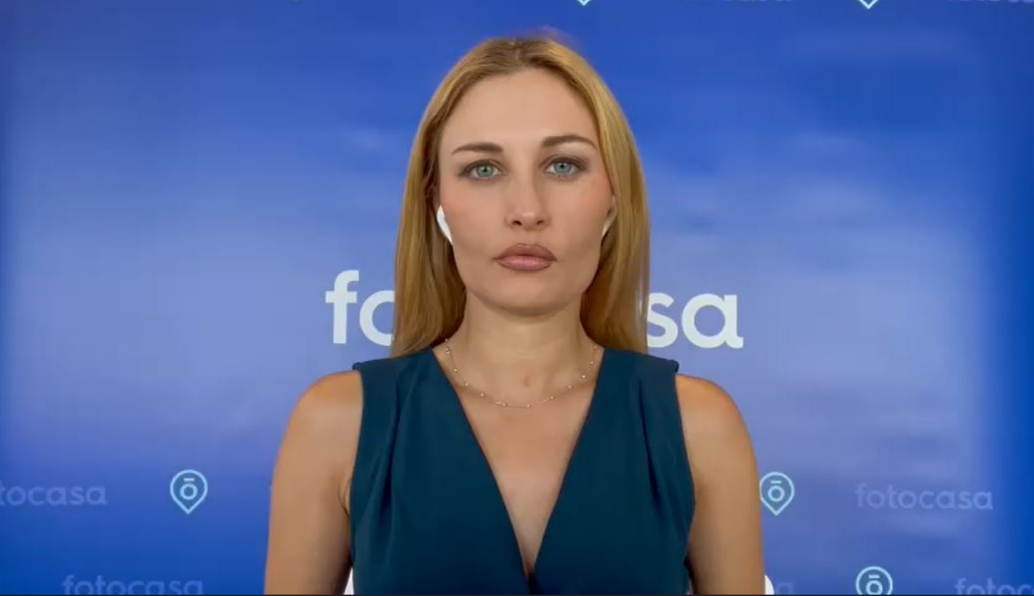 En las CCAA, este primer semestre de 2022 se presenta con 17 subidas interanuales, ocho de ellas, con incrementos superiores al 10%. Diez de estas autonomías, han superado este mes de junio el máximo valor desde que hay registros: Comunitat Valenciana (10,00 €/m2 al mes), Región de Murcia (8,43 €/m2 al mes), Cantabria (10,75 €/m2 al mes), Canarias (10,76 €/m2 al mes), La Rioja (8,40 €/m2 al mes), Extremadura (6,12 €/m2 al mes), Galicia (7,91 €/m2 al mes), Castilla y León (7,88 €/m2 al mes), Andalucía (8,89 €/m2 al mes) y Navarra (10,24 €/m2 al mes).CCAA de mayor a menor incremento interanual con el valor máximoProvinciasEn las provincias, este primer semestre de 2022 se presenta con un incremento interanual en todas las provincias y 18 de ellas han superado el máximo valor. En cuanto a los precios de las viviendas por provincias, Barcelona se sitúa en 15,75 €/m2 al mes y Gipuzkoa en 15,60 €/m2. A estas provincias le siguen, Madrid con 13,18 €/m2 al mes, Bizkaia con 13,07 €/m2 al mes, Illes Balears con 12,86 €/m2 al mes, Huelva con 12,10 €/m2 al mes, Araba – Álava con 11,81 €/m2 al mes y Las Palmas con 11,52 €/m2 al mes, entre otras provincias. Por otro lado, las provincias más económicas son Ciudad Real con 5,42 €/m2 al mes, Cáceres con 5,56 €/m2 al mes, Jaén con 5,77 €/m2 al mes, Ourense con 6,03 €/m2 al mes, Ávila con 6,21 €/m2 al mes, Palencia con 6,34 €/m2 al mes, León con 6,38 €/m2 al mes, Badajoz con 6,43 €/m2 al mes, Toledo con 6,80 €/m2 al mes y Albacete con 6,88 €/m2 al mes. Provincias de mayor a menor precio con el valor máximo Capitales de provincia de EspañaEl 100% de las ciudades españolas analizadas por Fotocasa con variación interanual en junio de 2022 incrementa su valor. En el caso de las capitales de provincia, 19 de ellas superan los precios máximos. En cuanto a los precios, la ciudad con el precio del alquiler más elevado es de Barcelona capital con 18,52 €/m2 al mes, seguida de San Sebastián con 17,00 €/m2 al mes y de Madrid capital con 16,41 €/m2 al mes. Por otro lado, la capital de provincia con el precio del alquiler más económico es Ourense con 6,07 euros el metro cuadrado, aunque este mes de junio alcanza su valor máximo histórico.Capitales de provincia de mayor a menor precio con el valor máximoSobre FotocasaPortal inmobiliario que cuenta con inmuebles de segunda mano, promociones de obra nueva y viviendas de alquiler. Cada mes genera un tráfico de 34 millones de visitas (75% a través de dispositivos móviles). Mensualmente elabora el índice inmobiliario Fotocasa, un informe de referencia sobre la evolución del precio medio de la vivienda en España, tanto en venta como en alquiler.Toda nuestra información la puedes encontrar en nuestra Sala de Prensa. Fotocasa pertenece a Adevinta, una empresa 100% especializada en Marketplaces digitales y el único “pure player” del sector a nivel mundial. Más información sobre Fotocasa. Sobre Adevinta SpainAdevinta Spain es una compañía líder en marketplaces digitales y una de las principales empresas del sector tecnológico del país, con más de 18 millones de usuarios al mes en sus plataformas de los sectores inmobiliario (Fotocasa y habitaclia), empleo (InfoJobs), motor (coches.net y motos.net) y compraventa de artículos de segunda mano (Milanuncios).Los negocios de Adevinta han evolucionado del papel al online a lo largo de más de 40 años de trayectoria en España, convirtiéndose en referentes de Internet. La sede de la compañía está en Barcelona y cuenta con una plantilla de 1.200 personas comprometidas con fomentar un cambio positivo en el mundo a través de tecnología innovadora, otorgando una nueva oportunidad a quienes la están buscando y dando a las cosas una segunda vida.Adevinta tiene presencia mundial en 14 países. El conjunto de sus plataformas locales recibe un promedio de 1.300 millones de visitas cada mes. Más información en adevinta.esLlorente y Cuenca    		                  Departamento Comunicación FotocasaRamon Torné                                                                                                           Anaïs López rtorne@llorenteycuenca.com			                   comunicacion@fotocasa.es638 68 19 85      							                    620 66 29 26 Fanny Merinoemerino@llorenteycuenca.com		663 35 69 75 Paula Iglesiaspiglesias@llorenteycuenca.com		662 450 236Comunidad AutónomaPrecio de jun. 2022 (€/m²)VariacióninteranualFecha de alcance precio máximoComunitat Valenciana10,00 €18,8%Junio-2022Región de Murcia8,43 €13,5%Junio-2022Cantabria10,75 €12,8%Junio-2022Baleares12,86 €12,5%Abril-2020Canarias10,76 €12,3%Junio-2022La Rioja8,40 €11,4%Junio-2022Extremadura6,12 €10,3%Junio-2022Madrid15,18 €10,2%Abril-2020Castilla-La Mancha6,51 €8,5%Noviembre-2007Galicia7,91 €7,8%Junio-2022Cataluña14,84 €7,6%Abril-2020Castilla y León7,88 €7,1%Junio-2022Asturias8,52 €5,2%Julio-2007Andalucía8,89 €4,5%Junio-2022Aragón8,69 €3,3%Junio-2008País Vasco13,37 €2,1%Abril-2022Navarra10,24 €1,9%Junio-2022España11,11 €6,4%Junio-2022ProvinciaPrecio de jun. 2022 (€/m²)VariacióninteranualFecha de alcance precio máximoLa Rioja8,40 €11,4%Junio-2002Cantabria10,75 €12,8%Junio-2022Cádiz9,19 €7,4%Junio-2007Alicante9,04 €19,4%Junio-2022Las Palmas11,52 €17,7%Abril-2022Jaén5,77 €12,0%Junio-2022Murcia8,43 €13,5%Junio-2022Pontevedra9,49 €9,6%Junio-2022Málaga11,50 €20,5%Junio-2022Almería8,19 €10,2%Junio-2007Huelva12,10 €24,4%Junio-2022Illes Balears12,86 €12,5%Abril-2020Madrid15,18 €10,2%Abril-2020Girona11,07 €19,2%Junio-2022Tarragona8,69 €9,9%Julio-2007Valencia10,52 €15,5%Junio-2022Lugo6,90 €19,4%Junio-2022Badajoz6,43 €15,2%Mayo-2022Ourense6,03 €4,9%Junio-2022Granada8,16 €4,2%Junio-2022Melilla9,49 €-Junio-2022Castellón7,61 €12,4%Junio-2007Guadalajara7,65 €2,1%Febrero-2008Asturias8,52 €5,2%Julio-2007Sevilla9,95 €4,5%Mayo-2022Burgos7,84 €7,1%Abril-2022Albacete6,88 €6,3%Enero-2009Santa Cruz de Tenerife9,56 €1,9%Marzo-2020Barcelona15,75 €8,3%Abril-2020Valladolid7,61 €4,7%Junio-2022Salamanca8,49 €5,7%Junio-2022Córdoba7,26 €0,8%Marzo-2009Zaragoza9,07 €4,6%Junio-2008Bizkaia13,07 €5,2%Abril-2022Ciudad Real5,42 €1,7%Enero-2008Navarra10,24 €1,9%Junio-2022Segovia9,19 €16,3%Mayo-2022Ávila6,21 €1,5%Junio-2022Lleida7,24 €11,7%Agosto-2007A Coruña7,78 €3,9%Febrero-2022León6,38 €7,4%Mayo-2022Gipuzkoa15,60 €2,9%Septiembre-2021Cáceres5,56 €0,9%Agosto-2021Palencia6,34 €1,0%Diciembre-2021Toledo6,80 €3,0%Enero-2021Araba - Álava11,81 €4,6%Junio-2022ProvinciaMunicipioPrecio de jun. 2022 (€/m²)Precio de jun. 2022 (€/m²)VariacióninteranualFecha de alcance precio máximoBarcelonaBarcelona capitalBarcelona capital18,52 €21,2%Junio-2022GipuzkoaDonostia - San SebastiánDonostia - San Sebastián17,00 €5,6%Enero-2020MadridMadrid capitalMadrid capital16,41 €11,2%Abril-2020BizkaiaBilbaoBilbao13,45 €4,6%Enero-2020Illes BalearsPalma de MallorcaPalma de Mallorca12,48 €10,8%Mayo-2019CádizCádiz capitalCádiz capital12,02 €12,0%Junio-2022Ciudad RealCiudad Real capitalCiudad Real capital5,77 €7,1%Junio-2008AlmeríaAlmería capitalAlmería capital8,19 €11,1%Junio-2022CastellónCastellón de la PlanaCastellón de la Plana7,36 €10,7%Febrero-2008MálagaMálaga capitalMálaga capital11,34 €18,3%Junio-2022AlicanteAlicante / AlacantAlicante / Alacant10,35 €27,9%Junio-2022Las PalmasLas Palmas de GCLas Palmas de GC11,90 €14,4%Junio-2022GironaGirona capitalGirona capital11,20 €17,1%Junio-2022ValenciaValencia capitalValencia capital11,01 €14,2%Junio-2022NavarraPamplona / IruñaPamplona / Iruña10,81 €4,2%Junio-2022SevillaSevilla capitalSevilla capital10,75 €6,8%Marzo-2020CantabriaSantanderSantander9,86 €8,2%Junio-2007SegoviaSegovia capitalSegovia capital9,75 €17,8%Mayo-2022ZaragozaZaragoza capitalZaragoza capital9,33 €5,4%Julio-2008S. Cruz de TenerifeSanta Cruz de TenerifeSanta Cruz de Tenerife9,22 €3,2%Diciembre-2021TarragonaTarragona capitalTarragona capital9,01 €4,9%Diciembre-2007A CoruñaA Coruña capitalA Coruña capital8,92 €6,6%Marzo-2022SalamancaSalamanca capitalSalamanca capital8,64 €5,0%Mayo-2022AsturiasOviedoOviedo8,59 €5,4%Junio-2022GranadaGranada capitalGranada capital8,28 €4,0%Junio-2022HuelvaHuelva capitalHuelva capital8,19 €21,8%Junio-2022BurgosBurgos capitalBurgos capital8,08 €6,7%Abril-2022MurciaMurcia capitalMurcia capital8,07 €9,9%Junio-2022GuadalajaraGuadalajara capitalGuadalajara capital7,96 €8,7%Junio-2022La RiojaLogroñoLogroño7,89 €1,5%Abril-2022ToledoToledo capitalToledo capital7,86 €3,7%Marzo-2008ValladolidValladolid capitalValladolid capital7,79 €5,4%Junio-2022LleidaLleida capitalLleida capital7,63 €9,7%Enero-2022CórdobaCórdoba capitalCórdoba capital7,57 €2,5%Marzo-2009AlbaceteAlbacete capitalAlbacete capital7,28 €7,9%Enero-2009BadajozBadajoz capitalBadajoz capital6,92 €14,8%Mayo-2022JaénJaén capitalJaén capital6,54 €11,0%Febrero-2022LeónLeón capitalLeón capital6,76 €5,3%Mayo-2022LugoLugo capitalLugo capital6,55 €14,1%Junio-2022ÁvilaÁvila capitalÁvila capital6,51 €5,5%Junio-2022PalenciaPalencia capitalPalencia capital6,49 €0,6%Enero-2022CáceresCáceres capitalCáceres capital6,16 €3,7%Junio-2022OurenseOurense capitalOurense capital6,07 €4,4%Junio-2022